ЗЕМСКОЕ СОБРАНИЕ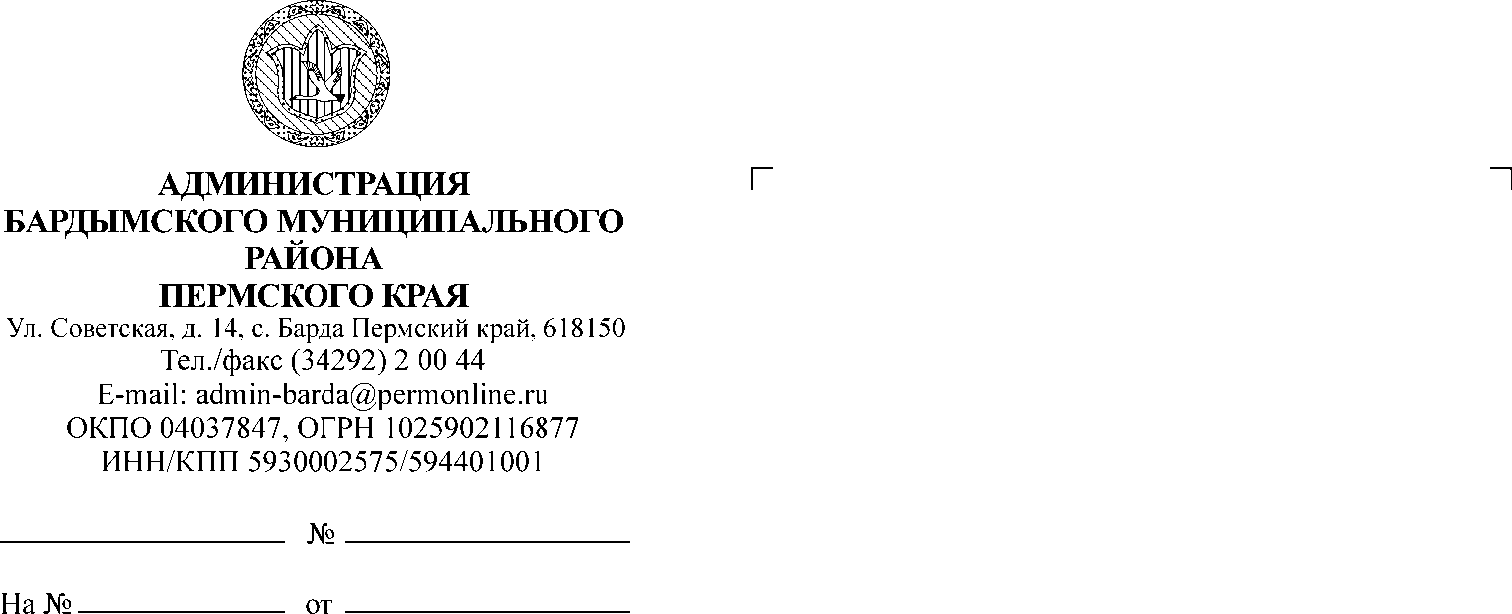 БАРДЫМСКОГО МУНИЦИПАЛЬНОГО РАЙОНАПЕРМСКОГО КРАЯПЯТНАДЦАТОЕ ЗАСЕДАНИЕРЕШЕНИЕ28.02.2017                                                                                         № 273Об утверждении Положения оквалификационных требованияхдля замещения должностей муниципальнойслужбы в органах местного самоуправленияБардымского муниципального районаВ соответствии с частью 2 статьи 5 Закона Пермского края от 04.05.2008 N228-ПК «О муниципальной службе в Пермском крае» Земское Собрание Бардымского муниципального районаРЕШАЕТ:1. Утвердить прилагаемое Положение о квалификационных требованиях для замещения должностей муниципальной службы в органах местного самоуправления Бардымского муниципального района.2. Признать утратившими силу решения Земского Собрания Бардымского муниципального района от 12.11.2009 № 774 «О квалификационных требованиях для замещения должностей муниципальной службы в Бардымском муниципальном районе», от 26.09.2013 № 715 «О внесении изменений в решение Земского Собрания от 12.11.2009 № 774 «О квалификационных требованиях для замещения должностей муниципальной службы в Бардымском муниципальном районе».2. Настоящее решение опубликовать на официальном сайте Администрации Бардымского муниципального района www.barda-rayon.ru.3. Настоящее решение вступает в силу со дня его опубликования и распространятся на правоотношения, возникшие с 01.01.2017.4. Контроль исполнения решения возложить на председателя комиссии по социальной политике Габдулхакову З.С.Председатель Земского СобранияБардымского муниципального района                                                    Х.Г.Алапанов Глава муниципального района-глава Администрации Бардымского муниципального района                                                                               С.М.Ибраев01.03.2017УТВЕРЖДЕНОрешением Земского СобранияБардымского муниципального районаот 28.02.2017 N 273ПОЛОЖЕНИЕО КВАЛИФИКАЦИОННЫХ ТРЕБОВАНИЯХДЛЯ ЗАМЕЩЕНИЯ ДОЛЖНОСТЕЙ МУНИЦИПАЛЬНОЙ СЛУЖБЫВ ОРГАНАХ МЕСТНОГО САМОУПРАВЛЕНИЯБАРДЫМСКОГО МУНИЦИПАЛЬНОГО РАЙОНАI. Общие положения1.1. Настоящее Положение определяет перечень квалификационных требований, необходимых для замещения должностей муниципальной службы в органах местного самоуправления Бардымского муниципального района:Администрации Бардымского муниципального района, Земском Собрании Бардымского муниципального района, Контрольно-счетной палате Бардымского муниципального района.1.2. К лицам, претендующим на замещение должностей муниципальной службы в органах местного самоуправления Бардымского муниципального района предъявляются квалификационные требования к уровню профессионального образования, стажу муниципальной службы или стажу работы по специальности, направлению подготовки, профессиональным знаниям и умениям, необходимым для исполнения муниципальным служащим должностных обязанностей.1.3. Соответствие квалификационным требованиям является необходимым условием для поступления на муниципальную службу и назначения на должность муниципальной службы.Квалификационные требования учитываются при отборе кандидатур для формирования кадрового резерва органов местного самоуправления Бардымского муниципального района, определении кандидата на замещение вакантной должности муниципальной службы, при аттестации муниципального служащего и сдаче квалификационного экзамена.1.4. Степень соответствия квалификационным требованиям при назначении на муниципальную должность определяет работодатель, в дальнейшем при прохождении муниципальной службы - аттестационная комиссия.1.5. Квалификационные требования включаются в должностную инструкцию муниципального служащего органа местного самоуправления Бардымского муниципального района.II. Квалификационные требования, предъявляемые к уровнюпрофессионального образования, стажу муниципальной службыили стажу работы по специальности, направлению подготовкидля замещения должностей муниципальной службы в органах местного самоуправления Бардымского муниципального района2.1. Квалификационные требования к уровню профессионального образования, стажу муниципальной службы или стажу работы по специальности, направлению подготовки для замещения должностей муниципальной службы в органах местного самоуправления Бардымского муниципального районапредъявляются в соответствии с классификацией должностей муниципальной службы:2.1.1. для высшей группы должностей муниципальной службы - наличие высшего образования не ниже уровня специалитета, магистратуры, наличие стажа муниципальной службы не менее четырех лет или стажа работы по специальности, направлению подготовки не менее пяти лет;2.1.2. для главной группы должностей муниципальной службы - наличие высшего образования, наличие стажа муниципальной службы не менее двух лет или стажа работы по специальности, направлению подготовки не менее трех лет;2.1.3.для ведущей группы должностей муниципальной службы - наличие высшего образования, наличие стажа муниципальной службы не менее одного года или стажа работы по специальности, направлению подготовки не менее двух лет или наличие среднего профессионального образования со стажем работы по специальности, направлению подготовки не менее пяти лет (за исключением лиц, замещающих руководящие должности в данной группе должностей).К руководящим должностям ведущей группы должностей муниципальной службы в органах местного самоуправления Бардымского муниципального районаотносятся:начальник отдела в составе управлений Администрации Бардымского муниципального района.заместитель начальника отдела в составе управлений Администрации Бардымского муниципального района,Для лиц, имеющих дипломы специалиста или магистра с отличием, в течение трех лет со дня выдачи диплома устанавливается квалификационное требование к стажу работы по специальности, направлению подготовки для замещения должностей муниципальной службы ведущей группы должностей муниципальной службы - не менее одного года стажа работы по специальности, направлению подготовки;2.1.4. для старшей группы должностей муниципальной службы - наличие высшего образования без предъявления требований к стажу или наличие среднего профессионального образования со стажем работы по специальности, направлению подготовки не менее трех лет;2.1.5. для младшей группы должностей муниципальной службы - наличие среднего профессионального образования без предъявления требований к стажу.III. Квалификационные требования, предъявляемыек профессиональным знаниям и умениям для замещениядолжностей муниципальной службы в органах местного самоуправленияБардымского муниципального района3.1. Общими квалификационными требованиями к профессиональным знаниям и умениям для всех групп должностей муниципальной службы являются:3.1.1. знание Конституции Российской Федерации, федеральных конституционных законов, федеральных законов, иных нормативных правовых актов Российской Федерации, Устава Пермского края, законов и иных нормативных правовых актов Пермского края, Устава Бардымского муниципального района, и иных муниципальных правовых актов Бардымского муниципального района применительно к исполнению должностных обязанностей муниципального служащего;3.1.2. знание правовых основ прохождения муниципальной службы, основных прав и обязанностей муниципального служащего, а также запретов и ограничений, связанных с муниципальной службой;3.1.3. знание структуры органов государственной власти, структуры и полномочий органов местного самоуправления;3.1.4. знание основ управления, делопроизводства, организации труда, порядка работы со служебной информацией, Кодекса этики и служебного поведения муниципальных служащих органов местного самоуправления Бардымского муниципального района;3.1.5. знание своей должностной инструкции, Правил внутреннего трудового распорядка, установленных в органах местного самоуправления Бардымского муниципального района;3.1.6. знание персонального компьютера и необходимого программного обеспечения, другой организационной техники;3.1.7. знание порядка и правил работы с документами.3.2. К муниципальным служащим в соответствии с группой должностей муниципальной службы предъявляются следующие требования к умениям:3.2.1. к муниципальным служащим, замещающим высшие должности муниципальной службы:умение организации и ведения руководящей работы, стратегического планирования управленческой деятельности, проектного управления, принятия оперативных управленческих решений и их реализации, проведения анализа и прогнозирования последствий принимаемых решений, осуществления контроля, владения приемами выстраивания межличностных отношений и мотивации подчиненных, подбора и расстановки кадров, ведения деловых переговоров, публичных выступлений, взаимодействия со средствами массовой информации, другие умения, необходимые для исполнения должностных обязанностей;3.2.2. к муниципальным служащим, замещающим главные должности муниципальной службы:умение организации и ведения руководящей работы, планирования управленческой деятельности, принятия оперативных управленческих решений и их реализации, проведения аналитической работы, систематизации и подготовки информационных материалов, осуществления нормотворческой деятельности, осуществления контроля, ведения деловых переговоров, владения приемами выстраивания межличностных отношений и мотивации подчиненных, подбора и расстановки кадров, ведения деловых переговоров, публичных выступлений, другие умения, необходимые для исполнения должностных обязанностей;3.2.3. к муниципальным служащим, замещающим ведущие должности муниципальной службы:умение планирования служебной деятельности, ведения организационной работы и системного подхода к решению задач, принятия и реализации управленческих решений, ведения аналитической работы, осуществления нормотворческой деятельности, осуществления контроля, ведения деловых переговоров, владения приемами выстраивания межличностных отношений, публичных выступлений, другие умения, необходимые для исполнения должностных обязанностей;3.2.4. к муниципальным служащим, замещающим старшие должности муниципальной службы:умение планирования служебной деятельности, ведения организационной и аналитической работы, осуществления нормотворческой деятельности, систематизации информации и подготовки информационных материалов, ведения деловых переговоров, владения приемами выстраивания межличностных отношений, консультирования, другие умения, необходимые для исполнения должностных обязанностей.3.3. Для замещения должностей муниципальной службы в органах местного самоуправления Бардымского муниципального района предъявляются требования к направлениям подготовки (специальностям) высшего профессионального образования в соответствии с приложением к настоящему Положению.Приложениек Положению о квалификационныхтребованиях для замещения должностеймуниципальной службы в органахместного самоуправленияБардымского муниципального районаТРЕБОВАНИЯк направлениям подготовки (специальностям) высшегопрофессионального образования, предъявляемые для замещениядолжностей муниципальной службы в органах местного самоуправленияБардымского муниципального районаНаименование структурного подразделения, должностиНаправление подготовки (специальности) высшего профессионального образования(в соответствии с Приказом Министерства образования и науки Российской Федерации от 12.01.2005 N 4)1231. Должности муниципальной службы, относящиеся в высшим должностям муниципальной службы1. Должности муниципальной службы, относящиеся в высшим должностям муниципальной службы1. Должности муниципальной службы, относящиеся в высшим должностям муниципальной службы1.1Заместитель главы Администрации Бардымского муниципального района«Гуманитарные и социальные науки», «Экономика и управление»,«Государственное и муниципальное управление»,«Военное образование»(все специальности)1.2Управляющий делами«Гуманитарные и социальные науки», «Экономика и управление»,«Государственное и муниципальное управление»«Военное образование»(все специальности)2. Юридический отдел2. Юридический отдел2. Юридический отдел2.1.Начальник отдела«Гуманитарные науки» (юриспруденция)2.2.Ведущий специалист, секретарь«Гуманитарные и социальные науки» (юриспруденция),«Образование и педагогика»3. Ревизионно-контрольный сектор3. Ревизионно-контрольный сектор3. Ревизионно-контрольный сектор3.1.начальника сектора«Экономика и управление»(все специальности)3.2.ведущий специалист сектора«Экономика и управление»(все специальности)4. Отдел бухгалтерского учета и отчетности4. Отдел бухгалтерского учета и отчетности4. Отдел бухгалтерского учета и отчетности4.1.начальник отдела-главный бухгалтер, заместитель начальника отдела-заместитель главного бухгалтера«Экономика и управление»(все специальности)5. Сектор по организации работы КДН и ЗП5. Сектор по организации работы КДН и ЗП5. Сектор по организации работы КДН и ЗП5.1.Главный специалист сектора, ведущий специалист сектора«Гуманитарные и социальные науки» (юриспруденция),«Образование и педагогика»,«Социальные науки»(социология)6. Отдел ЗАГС6. Отдел ЗАГС6. Отдел ЗАГС6.1.Начальник отдела«Гуманитарные науки» (юриспруденция, правоохранительная деятельность),«Государственное и муниципальное управление»6.2.Ведущий специалист отдела«Гуманитарные науки» (юриспруденция, правоохранительная деятельность), «Государственное и муниципальное управление»7. Планово-экономический отдел7. Планово-экономический отдел7. Планово-экономический отдел7.1.Заведующий отделом«Экономика и управление» (все специальности)7.2.Ведущий специалист отдела«Экономика и управление» (все специальности)8. Отдел муниципальных закупок8. Отдел муниципальных закупок8. Отдел муниципальных закупок8.1.Начальник отдела«Экономика и управление» (все специальности)8.2.Ведущий специалист отдела«Экономика и управление» (все специальности)9. Отдел по делам ГО,ЧС,ПБ и мобилизационной работе9. Отдел по делам ГО,ЧС,ПБ и мобилизационной работе9. Отдел по делам ГО,ЧС,ПБ и мобилизационной работе9.1.Начальник отдела«Гуманитарные и социальные науки» (юриспруденция, правоохранительная деятельность), «Военное образование»(все специальности)9.2.Ведущий специалист отдела«Гуманитарные и социальные науки»  (юриспруденция, правоохранительная деятельность), «Военное образование»(все специальности)10. Ведущий специалист по жилищным программам10. Ведущий специалист по жилищным программам10. Ведущий специалист по жилищным программам10.1.Ведущий специалист по жилищным программам«Гуманитарные науки» (юриспруденция)«Экономика и управление» (все специальности)11. Управление финансов11. Управление финансов11. Управление финансов11.1.Начальник управления заместитель начальника управления«Экономика и управление»(все специальности), «Государственное и муниципальное управление»11.2.начальник отдела, заместитель начальника отдела«Экономика и управление» (все специальности), «Государственное и муниципальное управление»11.3.Муниципальные служащие управления«Экономика и управление» (все специальности)12. Управление культуры12. Управление культуры12. Управление культуры12.1.Начальник управления«Культура и искусство»13. Управление образования13. Управление образования13. Управление образования13.1.Начальник управления, заместитель начальника управления«Образование и педагогика» 13.2.начальник отдела учета и отчетности, главный бухгалтер«Экономика и управление»(все специальности)13.3.Ведущий специалист управления«Образование и педагогика»14. Управление строительства и жилищно-коммунального хозяйства14. Управление строительства и жилищно-коммунального хозяйства14. Управление строительства и жилищно-коммунального хозяйства14.1.Начальник управления«Архитектура и строительство», «Строительство», «Градостроительство», «государственное и муниципальное управление»4.4.2Муниципальные служащие управления«Архитектура и строительство», «Строительство», «Градостроительство»15. Управление по земельно-имущественным вопросам15. Управление по земельно-имущественным вопросам15. Управление по земельно-имущественным вопросам15.1.Начальник управления«Гуманитарные и социальные науки» (юриспруденция), «Экономика и управление», «Государственное и муниципальное управление»16. Управление сельского хозяйства и потребительского рынка16. Управление сельского хозяйства и потребительского рынка16. Управление сельского хозяйства и потребительского рынка16.1.Начальник управления«Гуманитарные и социальные науки», «Экономика и управление», «Гуманитарные и социальные науки» (юриспруденция),«Государственное и муниципальное управление»16.2.Консультант по малым формам хозяйствования«Экономика и управление»(все специальности),«Гуманитарные и социальные науки» (юриспруденция), «Государственное и муниципальное управление»16.3.Консультант по учету и анализу в АПК«Экономика и управление»(все специальности)16.4.Консультант по развитию предпринимательства«Экономика и управление»(все специальности), «Гуманитарные и социальные науки» (юриспруденция), «Государственное и муниципальное управление»17. Земское Собрание Бардымского муниципального района17. Земское Собрание Бардымского муниципального района17. Земское Собрание Бардымского муниципального района17.1.Управляющий делами«Гуманитарные и социальные науки» (юриспруденция), «Государственное и муниципальное управление», «Экономика и управление» (все специальности)17.2.Главный специалист«Гуманитарные и социальные науки» (юриспруденция), «Государственное и муниципальное управление», «Экономика и управление» (все специальности).18. Контрольно-счетная палата Бардымского муниципального района18. Контрольно-счетная палата Бардымского муниципального района18. Контрольно-счетная палата Бардымского муниципального района18.1.Председатель«Экономика и управление» (все специальности)18.2.Аудитор«Экономика и управление» (все специальности)